INSTITUTO TECNOLÓGICO SUPERIOR DE URUAPANANTEPROYECTO DE RESIDENCIAS PROFESIONALESINGENIERÍA MECATRÓNICA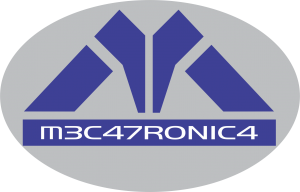 NOMBRE DE LA EMPRESANOMBRE DEL ANTEPROYECTODURACIOÓ: Del 31/agosto/2024 hasta el 28/febrero/2025 NOMBRE COMPLETO DEL ALUMNONÚMERO DE CONTROLTELÉFONOCORREO____________________________________________ING. RAÚL ALVARADO GUERRAJEFE DE DIVISIÓN DE INGENIERÍA MECATRÓNICA ASESOR INTERNO: (PROFESIóN Y NOMBRE COMPLETO) ASESOR EXTERNO: (PROFESIóN Y NOMBRE COMPLETO)Uruapan, Mich; 15 de agosto del 2024